Kizimov EvgenyGeneral details:Certificates:Experience:Documents and further information:I am a self-motivated professional, capable of working independently and as part of a team.

Genesis Agency Aberdeen, 2015
Ã¢â¬Â¢	English Language Test for Seafarers (Marlins Test) Ã¢â¬â 91 % 
Norway, 2017
Ã¢â¬Â¢	CES Test Ã¢â¬â 86 %Position applied for: Chief OfficerAdditional position applied for: 2nd OfficerDate of birth: 21.04.2017 (age: 0)Citizenship: RussiaResidence permit in Ukraine: YesCountry of residence: RussiaCity of residence: PetrozavodskPermanent address: Varkausa, 37Contact Tel. No: +7 (921) 015-56-81E-Mail: kizimovea@gmail.comSkype: kizimovadU.S. visa: NoE.U. visa: Yes. Expiration date 15.01.2018Ukrainian biometric international passport: NoDate available from: 28.01.2018English knowledge: GoodMinimum salary: 5500 $ per monthDocumentNumberPlace of issueDate of expiryCivil passport8604 838270Petrozavodsk17.09.2022Tourist passport1010205934spb01.09.2019TypeNumberPlace of issueDate of expiryCOC1010205934spb01.09.2019PositionFrom / ToVessel nameVessel typeDWTMEBHPFlagShipownerCrewingChief Officer10.11.2017-10.01.2018Malta CementCement carrier-DutchMarin CrewChief Officer20.08.2017-19.09.2017RachelHeavy Lift Vessel5756-DUTCHMFSHIPPINGMARIN CREWChief Officer19.02.2017-19.06.2017Eems DartGeneral Cargo3725-GIBRALTARAmasusLSA LI SHIPPINGChief Officer19.09.2016-16.12.2016Eems deltaGeneral Cargo1739-DutchAmasusLSA LI SHIPPING AGENCYChief Officer16.04.2016-23.07.2016SP VentureMulti-Purpose Vessel4966-DutchVaageNordvegrChief Officer13.02.2016-04.04.2016Eems DelfiaGeneral Cargo1475-DutchAmasusNordvegrChief Officer06.10.2015-13.01.2016SP VentureMulti-Purpose Vessel4966-DutchVaageNordvegr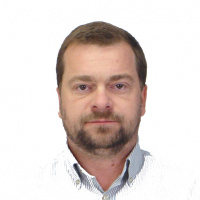 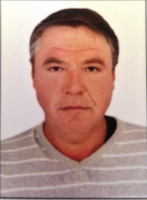 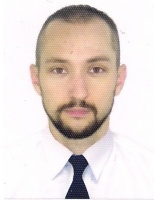 